团   体   标   准T/CSTE 00XX—20XX202X-XX-XX 发布                                        202X-XX-XX 实施  中 国 有 色 金 属 工 业 协 会   发布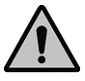              版权保护文件版权所有归属于该标准的发布机构，除非有其他规定，否则未经许可，此发行物及其章节不得以其他形式或任何手段进行复制、再版或使用，包括电子版、影印版，或发布在互联网及内部网络等。使用许可与发布机构获取。目  次前  言	11 适用范围	12 规范性引用文件	13 术语和定义	14 评价指标体系	25 评价方法	36 指标解释与数据来源	5附录 A	9前  言为贯彻《中华人民共和国环境保护法》和《中华人民共和国清洁生产促进法》，指导和推动硅多晶生产企业依法实施清洁生产，提高资源利用率，减少和避免污染物的产生，保护和改善环境，制定硅多晶行业清洁生产评价指标体系（以下简称“指标体系”）。本指标体系依据综合评价所得分值将企业清洁生产等级划分为三级，Ⅰ级为清洁生产先进（标杆）水平；Ⅱ级为清洁生产准入水平；Ⅲ级为清洁生产一般水平。随着技术的不断进步和发展，本指标体系将适时修订。本指标体系起草单位：四川永祥股份有限公司、中国船级社质量认证有限公司、四川永祥新能源有限公司、四川永祥多晶硅有限公司、内蒙古通威高纯晶硅有限公司、云南通威高纯晶硅有限公司、新特能源股份有限公司、洛阳中硅高科技有限公司、青海黄河上游水电开发有限责任公司新能源分公司、江苏中能硅业科技发展有限公司。本指标体系起草人员：程阳、李寿琴、谭思宇、李斌、杨武明、张亮、柳领君、张超、谭瑶、邱艳梅、王彬、张园园、薛心禄。本指标体系由全国半导体设备和材料标准化技术委员会提出。本指标体系由全国半导体设备和材料标准化技术委员负责解释。清洁生产评价指标体系  硅多晶行业适用范围本文件规定了太阳能级硅多晶生产企业清洁生产的一般要求。本文件将清洁生产评价指标分为六类。本文件适用于采用三氯氢硅法生产太阳能级硅多晶的生产企业的清洁生产审核、清洁生产潜力与机会的判断、清洁生产绩效评定和清洁生产绩效公告，环境影响评价、排污许可证、环保领跑者等管理制度。规范性引用文件下列文件对于本文件的应用是必不可少的。凡是注日期的引用文件，仅所注日期的版本适用于本文件。凡是不注日期的引用文件，其最新版本（包括所有的修改单）适用于本文件。GB 17167		用能单位能源计量器具配备和管理通则GB 18613		电动机能效限定值及能效等级GB 20052		电力变压器能效限定值及能效等级GB 30253		永磁同步电动机能效限定值及能效等级GB 30254		高压三相笼型异步电动机能效限定值及能效等级GB/T 23331		能源管理体系要求及使用指南GB/T 24001		环境管理体系要求及使用指南GB/T 25074		太阳能级多晶硅术语和定义下列术语和定义适用于本文件。清洁生产  environment-friendly production不断采取改进设计、使用清洁的能源和原料、采用先进的工艺技术与设备、改善管理、综合利用等措施，从源头削减污染，提高资源利用效率，减少或者避免生产、服务和产品使用过程中污染物的产生和排放，以减轻或者消除对人类健康和环境的危害。评价指标体系  evaluation index system由相互联系、相对独立、互相补充的系列清洁生产评价指标所组成的，用于衡量清洁生产状态的指标集合。生产工艺及装备指标  production technology and equipment index产品生产中采用的生产工艺和装备的种类、自动化水平、生产规模等方面的指标。资源能源消耗指标  resource and energy consumption index在生产过程中，生产单位产品所需的资源与能源量等反映资源与能源利用效率的指标。资源综合利用指标  comprehensive utilization index of resources生产过程中所产生废物可回收利用特征及废物回收利用情况的指标。污染物产生指标  pollutant production index单位产品生产（或加工）过程中，产生污染物的量（末端处理前）。产品特征指标  product characteristic index影响污染物种类和数量的产品性能、种类和包装，以及反映产品贮存、运输、使用和废弃后可能造成的环境影响等的指标。清洁生产管理指标  cleaner production management index对企业所制定和实施的各类清洁生产管理相关规章、制度和措施的要求，包括执行环保法规情况、企业生产过程管理、环境管理、清洁生产审核、相关环境管理等方面。指标基准值  index reference value为评价清洁生产状态所确定的指标对照值。指标权重  weight of index衡量各评价指标在清洁生产评价指标体系中的重要程度。指标分级  index grading根据现实需要，对清洁生产评价指标所划分的级别。清洁生产综合评价指数  comprehensive evaluation index of cleaner production根据一定的方法和步骤，对清洁生产评价指标进行综合计算得到的数值。限定性指标  restrictive index在清洁生产水平评价体系指标中规定的，对节能减排有重大影响的指标，或者法律法规明确规定严格执行的指标。评价指标体系指标选取说明本文件根据清洁生产的原则要求和指标的可度量性，进行指标选取。根据评价指标的性质，可分为定量指标和定性指标两种。定量指标选取了有代表性的、能反映“节能”、“降耗”、“减污”、“增效”等有关清洁生产最终目标的指标，综合考评企业实施清洁生产的状况和企业清洁生产程度。定性指标根据国家有关推行清洁生产的产业发展和技术进步政策、资源环境保护政策规定以及行业发展规划选取，用于评价企业对有关政策法规的符合性及其清洁生产工作实施情况。指标基准值及其说明各指标的评价基准值是衡量该项指标是否符合清洁生产基本要求的评价基准。在行业清洁生产评价指标体系中，评价基准值分为Ⅰ级基准值、Ⅱ级基准值和Ⅲ级基准值三个等级。其中Ⅰ级基准值代表清洁生产先进（标杆）水平，Ⅱ级基准值代表清洁生产准入水平，Ⅲ级基准值代表清洁生产一般水平。指标体系三氯氢硅法生产太阳能级硅多晶企业清洁生产评价指标体系确定评价指标、评价基准值和权重值，具体见附录A。评价方法综合评价指数计算方法企业清洁生产定量评价指标的考核评分，以企业在考核年度（一般以一个生产年度为一个考核周期，并与生产年度同步）各项二级指标实际达到的数据为基础进行计算，综合得出该企业定量评价指标的考核总分值。5.2 指标无量纲化不同清洁生产指标由于量纲不同，不能直接比较，需要建立原始指标的隶属函数。                       （5-1）式中，——第i个一级指标下的第j个二级评价指标；——二级指标基准值，其中为Ⅰ级水平，为Ⅱ级水平，为Ⅲ级水平；——二级指标对于级别的隶属函数。如公式（5-1）所示，若指标属于级别，则隶属函数的值为100，否则为0。5.3 综合评价指数计算通过加权平均、逐层收敛可得到评价对象在不同级别的得分，如公式（5-2）所示。                            (5-2)式中，——第个一级指标的权重，为第个一级指标下的第个二级指标的权重，其中，，为一级指标的个数；——第个一级指标下二级指标的个数；——等同于，等同于，等同于。当企业实际生产过程中某类一级指标项下某些二级指标不适用于该企业时，需要对该类一级指标项目下二级指标权重进行调整，调整后的二级指标权重值计算公式为：                                  (5-3)式中，——调整后的二级指标权重；——参与考核的指标权重之和。5.4 综合评价指数计算步骤第一步：将新建企业或新建项目、现有企业相关指标与Ⅰ级限定性指标进行对比，全部符合要求后，再将企业相关指标与Ⅰ级基准值进行逐项对比，计算综合评价指数得分，当综合指数得分≥85分并且非限定性指标全部满足Ⅱ级基准值要求时，可判定企业清洁生产水平为Ⅰ级。当企业相关指标不满足Ⅰ级限定性指标要求或综合指数得分＜85分时，则进入第2步计算。第二步：将新建企业或新建项目、现有企业相关指标与Ⅱ级限定性指标进行对比，全部符合要求后，再将企业相关指标与Ⅱ级基准值进行逐项对比，计算综合评价指数得分，当综合指数得分≥85分并且非限定性指标全部满足Ⅲ级基准值要求时，可判定企业清洁生产水平为Ⅱ级。当企业相关指标不满足Ⅱ级限定性指标要求或综合指数得分＜85分时，则进入第3步计算。新建企业或新建项目不再参与第3步计算。第三步：将现有企业相关指标与Ⅲ级限定性指标基准值进行对比，全部符合要求后，再将企业相关指标与Ⅲ级基准值进行逐项对比，计算综合指数得分，当综合指数得分=100分时，可判定企业清洁生产水平为Ⅲ级。当企业相关指标不满足Ⅲ级限定性指标要求或综合指数得分＜100分时，表明企业未达到清洁生产要求。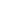 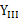 5.5 三氯氢硅法生产太阳能级硅多晶企业清洁生产水平的判定对新建三氯氢硅法生产太阳能级硅多晶企业或新扩改建项目、现有三氯氢硅法生产太阳能级硅多晶企业清洁生产水平的评价，是以其清洁生产综合评价指数为依据，对达到一定综合评价指数的企业，分别评定为清洁生产先进（标杆）水平、清洁生产准入水平和清洁生产一般水平。根据目前我国三氯氢硅法生产太阳能级硅多晶行业的实际情况，不同等级的清洁生产企业的综合评价指数判定值规定见表4硅多晶行业不同等级的清洁生产企业综合评价指数按照现行环境保护政策法规以及产业政策要求，凡企业被地方生态环境主管部门认定为主要污染物排放未“达标”（指总量未达到控制指标或主要污染物排放超标），或被地方工业和信息化主管部门认定生产淘汰类产品或仍继续采用要求淘汰的设备、工艺进行生产的，则该企业不能参与清洁生产等级评价。指标解释与数据来源指标解释单位产品综合能耗企业实际消耗的各种能源包括：一次能源（原煤、石油、天然气等）、二次能源（电力、热力、石油制品、焦炭、煤气等）和生产使用的耗能工质（新水、氧气、压缩空气等）所消耗的能源。硅多晶的能耗，包括从原材料进入生产厂区开始直到合格产品进入成品仓库或出厂的整个过程，包括主要生产系统（三氯氢硅合成、三氯氢硅精馏提纯、四氯化硅氢化、还原、还原尾气干法回收、产品处理包装、硅芯制备、氢气制备、“三废”处理等），辅助生产系统（纯水、循环水、脱盐水、氮气、压缩空气等制备及蒸汽锅炉、空调、化验、机修、库房、运输等）及附属生产系统（生产调度指挥系统、职工食堂、办公室等）的能耗。综合能耗是企业在计划统计期内，对实际消耗的各种能源实物量按规定的计算方法和单位分别折算为标准煤后的总和。                                  (6-1)式中：——单位产品综合能耗标准煤，单位为kgce/kg；——企业全年生产硅多晶综合能耗标准煤，单位为kgce；——企业全年硅多晶合格产品的产量，单位为kg。单位产品硅粉消耗量企业硅粉消耗量与硅多晶合格产品的产量的比值。                                  (6-2)式中：——单位产品硅粉消耗量，单位为t/t；——企业全年硅粉消耗量，单位为t；——企业全年硅多晶合格产品的产量，单位为t。工业用水重复利用率企业重复用水量与工业用水总量的比例。重复用水量指企业生产用水中重复再利用的水量，包括循环使用、一水多用和串级使用的水量（含经处理后回用量）。工业用水总量指企业用于生产和生活的水量，等于工业用新鲜水量与工业重复用水量之和。                                  (6-3)式中：——工业用水重复利用率；——企业全年重复用水量，单位为t；——企业全年工业用水总量，单位为t。工业固废综合利用率企业工业固体废物综合利用量与工业固体废物产生量的比例。工业固体废物综合利用量指通过回收、加工、循环、交换等方式，从固体废物中提取或者使其转化为可以利用的资源、能源和其他原材料的总量。工业固体废物产生量指工业生产过程中排入环境的各种废渣、粉尘及其他废物的总量。                                  (6-4)式中：——工业固废综合利用率；——企业全年工业固体废物综合利用量，单位为t；——企业全年工业固体废物产生量，单位为t。单位产品化学需氧量产生量企业化学需氧量产生量（末端处理前）与硅多晶合格产品的产量的比值。                                  (6-6)式中：——单位产品化学需氧量产生量，单位为kg/t；——企业全年化学需氧量产生量（末端处理前），单位为kg；——企业全年硅多晶合格产品的产量，单位为t。单位产品二氧化硫产生量企业二氧化硫产生量（末端处理前）与硅多晶合格产品的产量的比值。                                  (6-7)式中：——单位产品二氧化硫产生量，单位为kg/t；——企业全年二氧化硫产生量（末端处理前），单位为kg；——企业全年硅多晶合格产品的产量，单位为t。单位产品氨氮产生量企业氨氮产生量（末端处理前）与硅多晶合格产品的产量的比值。                                  (6-8)式中：——单位产品氨氮产生量，单位为kg/t；——企业全年氨氮产生量（末端处理前），单位为kg；——企业全年硅多晶合格产品的产量，单位为t。单位产品氮氧化物产生量企业氮氧化物产生量（末端处理前）与硅多晶合格产品的产量的比值。                                  (6-9)式中：——单位产品氮氧化物产生量，单位为kg/t；——企业全年氮氧化物产生量（末端处理前），单位为kg；——企业全年硅多晶合格产品的产量，单位为t。数据来源统计企业的原材料和取水量、重复用水量、产品产量、能耗及各种资源的综合利用量等，以生产年报或考核周期报表为准。实测如果统计数据严重短缺，资源综合利用特征指标也可以在考核周期内用实测方法取得，考核周期一般不少于一个月。采样和监测本文件污染物产生指标的采样和监测按照相关技术规范执行，并采用国家或行业标准监测分析方法。附录 A（规范性附录）附表A   三氯氢硅法硅多晶生产企业清洁生产评价指标项目、权重和基准值清洁生产企业等级清洁生产综合评价指数Ⅰ级：清洁生产先进（标杆）水平同时满足：--≥85；--限定性指标全部满足Ⅰ级基准值要求；--非限定性指标全部满足Ⅱ级基准值要求。Ⅱ级：清洁生产准入水平同时满足：≥85；限定性指标全部满足Ⅱ级基准值要求及以上；非限定性指标全部满足III级基准值要求。Ⅲ级：清洁生产一般水平满足：=100。一级指标一级指标权重二级指标单位二级指标权重Ⅰ级基准值Ⅱ级基准值Ⅲ级基准值生产工艺及设备指标0.2还原工序余热是否回收利用—0.3还原工序余热回收利用还原工序余热回收利用还原工序余热回收利用生产工艺及设备指标0.2电动机—0.5符合GB 18613、GB 30253 、GB 30254 1级能效等级电动机数量与电动机总数量比值≥5%（统计范围包括四氯化硅氢化工序和还原工序）符合GB 18613、GB 30253 、GB 30254 2级能效等级电动机数量与电动机总数量比值≥20%（统计范围包括四氯化硅氢化工序和还原工序）符合GB 18613、GB 30253 、GB 302543级能效等级电动机数量与电动机总数量比值≥80%（统计范围包括四氯化硅氢化工序和还原工序）生产工艺及设备指标0.2变压器—0.2符合GB 18613 2级能效等级变压器数量与变压器总数量比值≥5%符合GB 18613 3级能效等级变压器数量与变压器总数量比值≥50%符合GB 18613 3级能效等级变压器数量与变压器总数量比值≥20%资源能源消耗指标0.3*单位产品综合能耗kgce/kg0.3≤7.5≤8.5≤10.5资源能源消耗指标0.3*单位产品综合电耗kW·h/kg0.15≤60≤65≤70资源能源消耗指标0.3*单位产品还原电耗kW·h/kg0.15≤40≤45≤50资源能源消耗指标0.3单位产品新鲜水消耗量t/kg0.1≤0.05≤0.07≤0.15资源能源消耗指标0.3单位产品蒸汽消耗量kg/kg0.1≤5≤10≤20资源能源消耗指标0.3单位产品硅粉消耗量t/t0.1≤1.07≤1.12≤1.2资源综合利用指标0.15工业用水重复利用率%0.5≥99≥99≥95资源综合利用指标0.15工业固废综合利用率%0.5100≥90≥80污染物产生指标0.1*单位产品化学需氧量产生量kg/t0.2≤14.4≤19.2≤24污染物产生指标0.1*单位产品氨氮产生量kg/t0.2≤0.48≤0.64≤0.8污染物产生指标0.1*单位产品二氧化硫产生量kg/t0.2≤1.25≤1.67≤2.08污染物产生指标0.1*单位产品氮氧化物产生量kg/t0.2≤5.76≤7.68≤9.6产品特征指标0.1产品一次合格率%1≥99（至少符合GB/T 25074 3级品要求）≥99（至少符合GB/T 25074 3级品要求）≥99（至少符合GB/T 25074 3级品要求）清洁生产管理指标0.15产业政策执行情况—0.1符合国家和地方相关产业政策，不使用国家和地方明令淘汰或禁止的落后工艺和装备符合国家和地方相关产业政策，不使用国家和地方明令淘汰或禁止的落后工艺和装备符合国家和地方相关产业政策，不使用国家和地方明令淘汰或禁止的落后工艺和装备清洁生产管理指标0.15环境法律法规标准—0.1符合国家和地方有关环境法律法规；污染物排放达到国家和地方排放标准；满足环境影响评价、环保“三同时”制度、总量控制和排污许可证管理要求符合国家和地方有关环境法律法规；污染物排放达到国家和地方排放标准；满足环境影响评价、环保“三同时”制度、总量控制和排污许可证管理要求符合国家和地方有关环境法律法规；污染物排放达到国家和地方排放标准；满足环境影响评价、环保“三同时”制度、总量控制和排污许可证管理要求清洁生产管理指标0.15清洁生产审核制度执行—0.1制订有清洁生产审核计划，对原料及生产全流程定期开展清洁生产审核活动，中、高费方案实施率≥80%制订有清洁生产审核工作计划，对原料及生产全流程定期开展清洁生产审核活动，中、高费方案实施率≥60%制订有清洁生产审核工作计划，对原料及生产全流程定期开展清洁生产审核活动，中、高费方案实施率≥50%清洁生产管理指标0.15*危险化学品管理—0.2符合《危险化学品安全管理条例》相关要求符合《危险化学品安全管理条例》相关要求符合《危险化学品安全管理条例》相关要求清洁生产管理指标0.15环境管理体系—0.1按照GB/T 24001建立和运行环境管理体系，并取得认证按照GB/T 24001建立和运行环境管理体系按照GB/T 24001建立和运行环境管理体系清洁生产管理指标0.15能源管理体系—0.1按照GB/T 23331建立和运行能源管理体系，并取得认证按照GB/T 23331建立和运行能源管理体系按照GB/T 23331建立和运行能源管理体系清洁生产管理指标0.15能源和环境计量器具配备—0.1按照GB 17167配备进出主要次级用能单位计量器（二级计量）具，根据环保法律法规和标准要求配备污染物检测和在线监控设备按照GB 17167配备进出主要次级用能单位计量器（二级计量）具，根据环保法律法规和标准要求配备污染物检测和在线监控设备按照GB 17167配备进出主要次级用能单位计量器（二级计量）具，根据环保法律法规和标准要求配备污染物检测和在线监控设备清洁生产管理指标0.15污染物监测—0.1建立企业污染物监测制度，对污染物排放情况开展自行监测，建设和维护永久性采样口、采样测试平台和排污口标志建立企业污染物监测制度，对污染物排放情况开展自行监测，建设和维护永久性采样口、采样测试平台和排污口标志建立企业污染物监测制度，对污染物排放情况开展自行监测，建设和维护永久性采样口、采样测试平台和排污口标志清洁生产管理指标0.15环境信息公开—0.1按照《环境信息公开办法（试行）》要求公开环境信息按照《环境信息公开办法（试行）》要求公开环境信息按照《环境信息公开办法（试行）》要求公开环境信息注：带*为限定性指标。注：带*为限定性指标。注：带*为限定性指标。注：带*为限定性指标。注：带*为限定性指标。注：带*为限定性指标。注：带*为限定性指标。注：带*为限定性指标。